The First Presbyterian Church of Waunakee, Inc.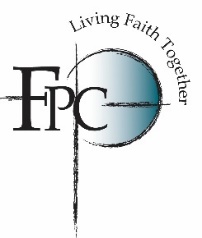                       APPLICATION FOR EMPLOYMENT			  5763 County Road Q, Waunakee, WI 53597Phone: (608) 949-9445	   Fax:  (608) 849-4608	E-mail:  sgade@myfpc.org   Website:  www.myfpc.orgPOSITION YOU ARE APPLYING FOR: __________________________________________________________________________NAME _____________________________________________________________________________________________________ ADDRESS ______________________________________________________ CITY ___________________________ ZIP_________LENGTH OF TIME AT THIS ADDRESS?  _________________________    IF LESS THAN 3 YEARS, LIST PREVIOUS ADDRESS:____________________________________________________________________________________________________________PHONE:  Home___________________________  Work____________________________  Cell___________________________  EMAIL___________________________________________________ AVAILABLE START DATE____________________________ARE YOU ELIGIBLE FOR EMPLOYMENT IN THE UNITED STATES?      Yes___________ No__________ Not Sure___________ HOW DID YOU LEARN ABOUT OUR ORGANIZATION? __________________________________________________________EDUCATION:OTHER SPECIAL TRAINING OR SKILLS (languages, certifications, machine operation, etc.) _______________________ ________________________________________________________________________________________________________________________________________________________________________________________________________________________HAVE YOU EVER HAD ANY JOB-RELATED EXPERIENCE IN THE U.S. MILITARY OR OTHER SERVICE ORGANIZATION (e.g. Peace Corps., community organizations, etc.)? YES_________ NO_________If yes, please describe: ________________________________________________________________________________________________________________________________________________________________________________________________________________________ADMINISTRATIVE SKILLS:TYPING SKILLS ______wpmIndicate level of experience/skill with the following computer software: (N=None, B=Beginner, I=Intermediate, A=Advanced_Microsoft Products:	Word______ 	   	Outlook ______ 	Publisher ______ 	Excel______Adobe Products: 	Illustrator______	InDesign______ 	Bridge______		Photoshop______Other programs or computer expertise: ______________________________________________________________________________________________________________________________________________________________________________________________________________________________________________________________________________EMPLOYMENT:  List below all present and past employment, beginning with your most recent.  Do not omit any employers and explain gaps in employment. EXPLAIN EMPLOYMENT GAPS: _____________________________________________________________________________________________________________________________________________________________________________________________________________________________________________________________________________________________________WHAT HAVE YOU ENJOYED MOST IN PREVIOUS JOBS? ______________________________________________________________________________________________________________________________________________________________________________________________________________________________________________________________________________WHAT HAVE YOU ENJOYED LEAST IN PREVIOUS JOBS?  ________________________________________________________________________________________________________________________________________________________________________________________________________________________________________________________________________________WHAT TYPE OF WORK GIVES YOU THE GREATEST SENSE OF FULFILLMENT; WHAT DO YOU ENJOY DOING MOST?________________________________________________________________________________________________________________________________________________________________________________________________________________________						PERSONAL REFERENCES:I AUTHORIZE FIRST PRESBYTERIAN CHURCH TO CONTACT MY PERSONAL REFERENCES AND PREVIOUS EMPLOYERS (please initial one): YES ______ NO______						HAVE YOU EVER BEEN CONVICTED OF, OR PLED GUILTY OR NOLO CONTENDERE TO, AN OFFENSE (INCLUDING FELONY, MISDEMEANOR OR MUNICIPAL ORDINANCE) OR ARE YOU NOW SUBJECT TO A PENDING CRIMINAL CHARGE?   YES______ NO______ IF YES, DESCRIBE IN DETAIL.  Convictions or pending charges will be considered in the hiring process only to the extent they substantially relate to the circumstances of employment sought by the applicant._________________________________________________________________________________________________________________________________________________________________________________________________________________________________________________________________________________________________________________________________HAVE YOU HAD, OR DO YOU NOW HAVE, A PROBLEM INVOLVING THE USE OF DRUGS OR ALCOHOL? YES______ NO______HAVE YOU EVER RECEIVED A DWI CONVICTION?	 YES______ NO ______HAS A CIVIL OR CRIMINAL OR ECCLESIASTICAL COMPLAINT EVER BEEN FILED AGAINST YOU ALLEGING PHYSICAL ABUSE, SEXUAL MISCONDUCT, FRAUD, EMBEZZLEMENT, THEFT, OR ANY OTHER CRIMINAL BEHAVIOR? YES______ NO______HAVE YOU EVER RESIGNED OR BEEN TERMINATED FROM A POSITION FOR REASONS RELATING TO ALLEGATIONS OF:PROBLEMS INVOLVING THE USE OF DRUGS OR ALCOHOL?	YES ______ NO______RECEIVING A DWI CONVICTION?				YES ______ NO______PHYSICAL ABUSE?						YES ______ NO______SEXUAL MISCONDUCT?					YES ______ NO______FRAUD?							YES ______ NO______EMBEZZLEMENT?						YES ______ NO______THEFT?								YES ______ NO______ANY OTHER CRIMINAL/IMMORAL/UNETHICAL BEHAVIOR?	YES ______ NO______HAVE YOU EVER RECEIVED COUNSELING OR TREATMENT FOR REASONS RELATED TO PHYSICAL ABUSE, SEXUAL MISCONDUCT, OR ALCOHOL OR DRUG ABUSE BY YOU? YES______ NO______IS THERE ANYTHING ELSE THE CHURCH SHOULD/MAY WANT TO BE AWARE OF WITH RESPECT TO YOUR SITUATION THAT COULD BEAR – EITHER DIRECTLY OR INDIRECTLY – ON YOUR ABILITY TO SERVE EFFECTIVELY IN THIS POSITION? 	YES______ NO ______ UNSURE______If you checked either Yes or Unsure, please provide more information below:__________________________________________________________________________________________________________________________________________________________________________________________________________________________________________________________________________________________________________________________________________________________________________________________________________________________________________________________________________________________________________________________________________________DECLARATION:I hereby declare the information provided by me in this Application for Employment is true, correct and complete to the best of my knowledge.  I understand that if employed, any misstatement or omission of fact on this application shall be considered cause for dismissal.I understand that an investigation may be made of my employment and personal history to arrive at an employment decision.  This information may include, but is not limited to, achievement, performance, attendance, personal history, and disciplinary information.  I further understand that only job-related information will be used in the evaluation of my qualification for any position for which I am considered.I release my present and former employers, references, organizations, and other persons from any legal liability in making responses to First Presbyterian Church of Waunakee, Inc. as a result of this application.  I understand this supersedes any agreement I may have made with a current or former employer or reference to the contrary.  I further release all individuals and organizations, including records custodians, from all liability for damages that may result to me on account of compliance or attempts to comply with this authorization.I understand and agree that if hired, the First Presbyterian Church of Waunakee, Inc. shall have the right during my time of employment or after my termination of service to furnish information to other prospective employers regarding my employment including information contained in this application.  I also understand that, if employed, such employment is not binding on either me or the Church for any specified period of time, and such employment may be terminated by me or the Church for any reason at any time._______________________		________________________________________________________________________Date					SignatureDocuments submitted with this application become the property of First Presbyterian Church of Waunakee, Inc. and will not be returned.SCHOOLNAME & LOCATIONOF SCHOOLCOURSEOF STUDY# OF YRS.COMPLETEDGPADID YOUGRADUATEDEGREE /DIPLOMAHONORS/AWARDSHighSchoolCollege(Under-graduate)GraduateSchoolTechnicalor otherTrainingName & Address of Company or OrganizationFromFromToToDescribe the Work You PerformedDescribe the Work You PerformedReason for LeavingNames of All SupervisorsName & Address of Company or OrganizationMo.Yr.Mo.Yr.Describe the Work You PerformedDescribe the Work You PerformedReason for LeavingNames of All SupervisorsTelephone:Telephone:Type of Business:Type of Business:Type of Business:Type of Business:Telephone:Weekly Starting Salary:Weekly Starting Salary:Weekly Starting Salary:Weekly Starting Salary:Weekly Starting Salary:Weekly Ending Salary:Weekly Ending Salary:Weekly Ending Salary:Name & Address of Company or OrganizationFromFromToToDescribe the Work You PerformedDescribe the Work You PerformedReason for LeavingNames of All SupervisorsName & Address of Company or OrganizationMo.Yr.Mo.Yr.Describe the Work You PerformedDescribe the Work You PerformedReason for LeavingNames of All SupervisorsTelephone:Telephone:Type of Business:Type of Business:Type of Business:Type of Business:Telephone:Weekly Starting Salary:Weekly Starting Salary:Weekly Starting Salary:Weekly Starting Salary:Weekly Starting Salary:Weekly Ending Salary:Weekly Ending Salary:Weekly Ending Salary:Name & Address of Company or OrganizationFromFromToToDescribe the Work You PerformedDescribe the Work You PerformedReason for LeavingNames of All SupervisorsName & Address of Company or OrganizationMo.Yr.Mo.Yr.Describe the Work You PerformedDescribe the Work You PerformedReason for LeavingNames of All SupervisorsTelephone:Telephone:Type of Business:Type of Business:Type of Business:Type of Business:Telephone:Weekly Starting Salary:Weekly Starting Salary:Weekly Starting Salary:Weekly Starting Salary:Weekly Starting Salary:Weekly Ending Salary:Weekly Ending Salary:Weekly Ending Salary:Name & Address of Company or OrganizationFromFromToToDescribe the Work You PerformedDescribe the Work You PerformedReason for LeavingNames of All SupervisorsName & Address of Company or OrganizationMo.Yr.Mo.Yr.Describe the Work You PerformedDescribe the Work You PerformedReason for LeavingNames of All SupervisorsTelephone:Telephone:Type of Business:Type of Business:Type of Business:Type of Business:Telephone:Weekly Starting Salary:Weekly Starting Salary:Weekly Starting Salary:Weekly Starting Salary:Weekly Starting Salary:Weekly Ending Salary:Weekly Ending Salary:Weekly Ending Salary:NameRelationshipAddressTelephone Number